ROAD SAFETY Always remember: Stay on the pavement.	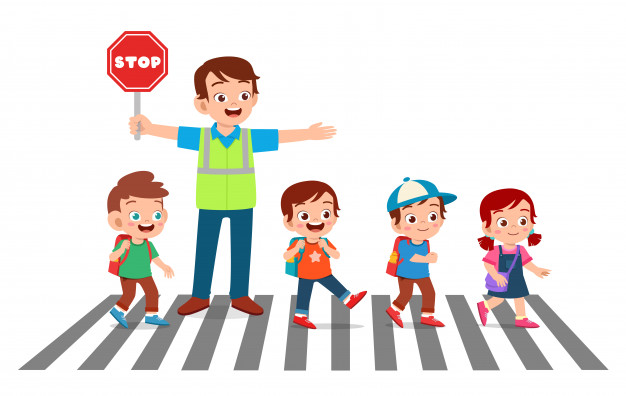 